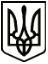 МЕНСЬКА МІСЬКА РАДА(шістнадцята сесія восьмого скликання) РІШЕННЯ25 січня 2022 року	м. Мена	№ 28Про надання згоди на передачу орендованої земельної ділянки в суборендуРозглянувши звернення громадянки Костюченко Анни Миколаївни, щодо погодження передачі орендованої земельної ділянки площею 0,0010 га кадастровий номер 7423010100:01:002:1055 для будівництва та обслуговування будівель торгівлі (код КВЦПЗ 03.07), що знаходиться за адресою: Чернігівська область, Корюківський район, місто Мена по вулиці Героїв АТО, відповідно до укладеного договору оренди землі від 18 березня 2021 року, зареєстрованого в державному реєстрі речових прав на нерухоме майно, номер запису про інше речове право: 41134825, в суборенду громадянину Гайдукевичу Валерію Володимировичу, керуючись ст. ст. 12, 93 Земельного кодексу України, ст. 26 Закону України «Про місцеве самоврядування в Україні», ст. 8 Закону України «Про оренду землі», Менська міська рада ВИРІШИЛА:Надати згоду гр. Костюченко Анні Миколаївні на передачу орендованої земельної ділянки площею 0,0010 га кадастровий номер 7423010100:01:002:1055 для будівництва та обслуговування будівель торгівлі (код КВЦПЗ 03.07), що знаходиться за адресою: Чернігівська область, Корюківський район, місто Мена, по вулиці Героїв АТО, в суборенду громадянину Гайдукевичу Валерію Володимировичу, на час дії та на умовах визначених договором оренди землі від 18 березня 2021 року, зареєстрованого в державному реєстрі речових прав на нерухоме майно, номер запису про інше речове право: 41134825.Контроль за виконанням рішення покласти на заступника міського голови з питань діяльності виконавчих органів ради В.І.Гнипа та на постійну комісію з питань містобудування, будівництва, земельних відносин та охорони природи.Міський голова	Геннадій ПРИМАКОВ